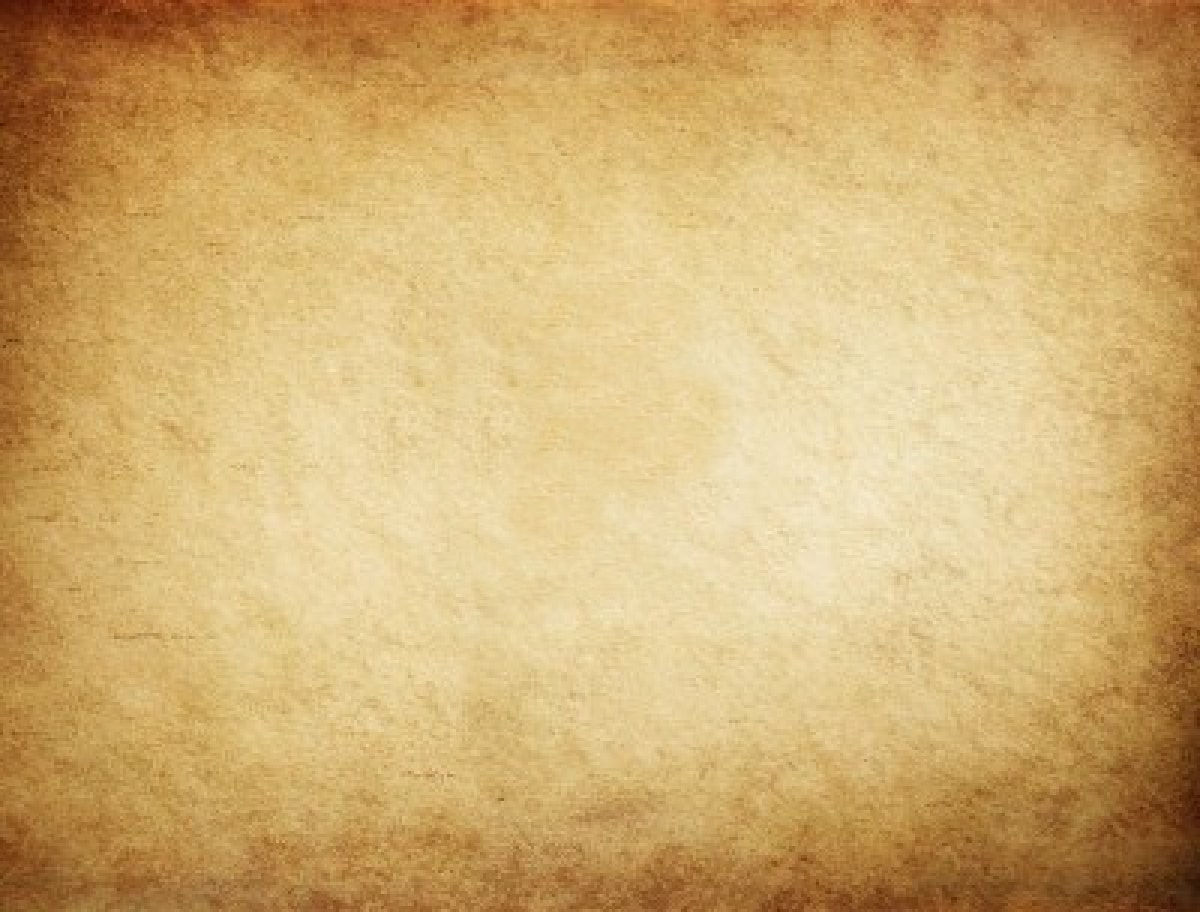 	 Rapport sur les dragons Cher Empereur, Au Nord comme en Bardarie, aucun dragon n'a été retrouvé depuis presque 1500 ans. L'idée selon laquelle La Porte serait "une cage a Dragon" est fausse : La porte à été construite au dernier millénaire, soit mille ans auparavant. Mais les dragons avait déjà été porté disparu depuis 500 ans à cet époque. Mais qui aurait pu tuer de telles bêtes ? Celles-ci sont présentes depuis des lustres alors que s'est t'il passé pour que 1500 auparavant tous disparaissent ? Tout cela est trés étrange... Néanmoins nous savons que maintenant que La Porte ne contient pas de telles créatures. Pourtant nous pouvons nous dire que l'époque des dragons est révolue et que cela laisse place à une réel période de paix. Nous comptons sur vous comme de précieux alliés autant sur le champ de bataille qu'a la taverne. Que l'éternité nous garde !Sincère salutations,Duncan, L'émissaire et bras droit du roi Mordar